Три основы и их доказательстваШейх ислама Мухаммад ибн ‘Абду-ль-Ваххаб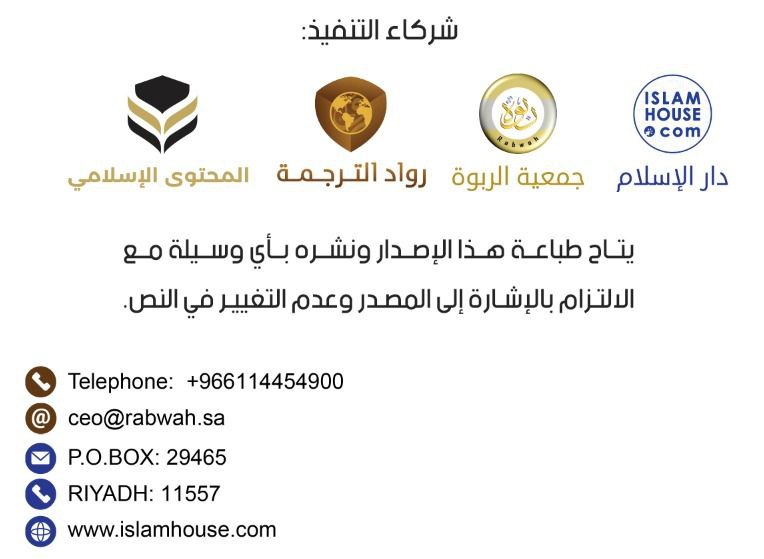 Предисловие издателяС именем Аллаха Милостивого, Милующего!Хвала Аллаху, Господу миров, и мир и благословение Аллаха нашему пророку Мухаммаду, его близким, сподвижникам и всем, кто следовал его руководству, до самого Судного дня. И далее:Поистине, самое важное и животрепещущее для мусульманина — то, что связано с ‘акыдой и основами поклонения, поскольку правильные убеждения и следование Корану и Сунне необходимы для того, чтобы деяния раба Аллаха принимались и приносили ему пользу.Аллах почтил эту общину и облагодетельствовал её, даровав ей имамов верного руководства и светочей, озаряющих мрак, которые освещали путь и разъяснили обязательное и запретное, вредное и полезное, в малом и в большом. И да воздаст им Аллах наилучшим воздаянием за ислам и мусульман.К числу величайших и наиболее известных из этих имамов относился шейх ислама, бывший примером для людей, имам Мухаммад ибн Абду-ль-Ваххаб, да увеличит Аллах Его награду и да введёт Он его в Рай без расчёта. Он, да помилует его Аллах, усердствовал в разъяснении истины с соответствующими доказательствами и вёл борьбу во имя этой истины своим пером, языком и оружием до тех пор, пока Аллах не вывел посредством него множество людей из мрака неверия и невежества к свету знания и веры.В книге, которая предлагается вашему вниманию, собраны три послания этого имама: «Три основы и их доказательства», «Необходимые условия молитвы, её обязательные действия и столпы» и «Четыре правила».Эти послания относятся к числу важнейших и наиболее содержательных на тему разъяснения ‘акыды и поклонения. В них шейх, да помилует его Аллах, собрал то, что каждый мусульманин должен знать и исполнять, то есть важнейшее в религии.Одновременно он предостерегал от внушающих сомнения утверждений призывающих к придаванию Аллаху сотоварищей, которые вводят людей в заблуждение своими заявлениями о том, что придавание Аллаху сотоварищей ограничивается придаванием Ему сотоварищей в Господстве. Он разъяснил неправоту этих людей и опроверг их ложные утверждения посредством Книги Аллаха и Сунны Его Посланника (мир ему и благословение Аллаха).Шейх, да помилует его Аллах, написал эти послания для начинающих и постарался сделать их максимально лёгкими и краткими, дабы они имели наилучшую форму и несли огромную пользу. Они помогают юному понять религию, но и зрелому без них не обойтись. Таким образом, эти послания приносят пользу всем и в них много блага, учитывая величие затрагиваемых в них тем и достойное содержание.Министерство исламских дел, вакфов, призыва и направления, представляемое Агенством печатной продукции и её распространения, видя огромную пользу, заключённую в этих посланиях, простых по форме и посвящённых крайне важным темам, сочла необходимым поставить их во главу материалов, которым надлежит уделять внимание и которые важно издавать и распространять в качестве призыва к истинной религии Аллаха с мудростью и наилушим путём и в качестве проявления чистосердечия к Аллаху, Его Книге, Его посланнику и мусульманам.Просим Всевышнего Аллаха помочь всем мусульманам обрести понимание религии и поступать согласно Его Книге и Сунне Его посланника. Поистине, Он — Слышащий, Близкий. И мир и благословения нашему пророку Мухаммаду, его близким и сподвижникам.Уполномоченный Министерства исламских дел, вакфов, призыва и направления по делам печатной продукции и её распространения‘Абдуллах ибн Ахмад аз-ЗейдТо, что должен знать каждый мусульманинС именем Аллаха Милостивого, Милующего!Знай, да помилует тебя Аллах, что мы должны изучать четыре вопроса:[первый —] знание. Это знание об Аллахе, знание о Его Пророке и знание об исламской религии с соответствующими доказательствами.[Второй:] действие в соответствии с ним.[Третий:] призыв к нему.[Четвёртый:] терпение в отношении того неприятного, что с этим сопряжено. Доказательством являются следующие слова Всевышнего. С именем Аллаха Милостивого, Милующего! {وَٱلْعَصْرِ ١ إِنَّ ٱلْإِنسَـٰنَ لَفِى خُسْرٍ ٢ إِلَّا ٱلَّذِينَ ءَامَنُوا۟ وَعَمِلُوا۟ ٱلصَّـٰلِحَـٰتِ وَتَوَاصَوْا۟ بِٱلْحَقِّ وَتَوَاصَوْا۟ بِٱلصَّبْرِ ٣} «Клянусь временем, что [каждый] человек несёт убытки, кроме тех, которые уверовали, совершали благие деяния, заповедали друг другу истину и заповедали друг другу терпение!»Аш-Шафи‘и (да помилует его Аллах) сказал: «Если бы Аллах не ниспосылал в качестве довода против Своих творений ничего, кроме этой суры, её было бы достаточно им».А аль-Бухари (да помилует его Всевышний Аллах) сказал (1/45):}فَٱعْلَمْ أَنَّهُۥ لَآ إِلَـٰهَ إِلَّا ٱللَّهُ وَٱسْتَغْفِرْ لِذَنۢبِكَ وَلِلْمُؤْمِنِينَ وَٱلْمُؤْمِنَـٰتِ ۗ وَٱللَّهُ يَعْلَمُ مُتَقَلَّبَكُمْ وَمَثْوَىٰكُمْ ١٩{ «[Глава:] “Знание прежде слов и действий, доказательством чего являются слова Всевышнего: ‹Знай же, что нет бога, кроме Аллаха, и проси прощения за свой грех› Он начал со знания прежде слов и действий”».[Знай], да помилует тебя Аллах, что каждый мусульманин и мусульманка обязаны изучить эти три вопроса и поступать согласно им.[Первый:] Аллах сотворил нас, даровал нам удел и не оставил нас просто так. Нет, Он направил к нам посланника, и кто будет покорен ему, тот войдёт в Рай, а кто ослушается его, тот войдёт в Ад. Доказательством этого являются слова Всевышнего: }إِنَّآ أَرْسَلْنَآ إِلَيْكُمْ رَسُولًۭا شَـٰهِدًا عَلَيْكُمْ كَمَآ أَرْسَلْنَآ إِلَىٰ فِرْعَوْنَ رَسُولًۭا ١٥ فَعَصَىٰ فِرْعَوْنُ ٱلرَّسُولَ فَأَخَذْنَـٰهُ أَخْذًۭا وَبِيلًۭا ١٦{ «Мы направили к вам Посланника свидетелем против вас, подобно тому, как направили посланника к Фараону. Фараон ослушался посланника, и Мы схватили его Хваткой суровой» (сура 73 «Закутавшийся», аяты 15–16).Второе: Аллаху не угодно, чтобы Ему придавали в сотоварищи кого-либо — хоть приближённого ангела, хоть направленного пророка. Доказательством являются слова Всевышнего: }وَأَنَّ ٱلْمَسَـٰجِدَ لِلَّهِ فَلَا تَدْعُوا۟ مَعَ ٱللَّهِ أَحَدًۭا ١٨{«Мечети принадлежат Аллаху. Не взывайте же ни к кому наряду с Аллахом» (cура 72 «Джинны», аят 18).Третье: тому, кто покорен Посланнику и исповедует единобожие, не разрешено лояльно относиться к тому, кто выступает против Аллаха и Его Посланника, даже если речь идёт о самых близких людях. Доказательством являются слова Всевышнего: {لَّا تَجِدُ قَوْمًۭا يُؤْمِنُونَ بِٱللَّهِ وَٱلْيَوْمِٱلْـَٔاخِرِ يُوَآدُّونَ مَنْ حَآدَّ ٱللَّهَ وَرَسُولَهُۥ وَلَوْ كَانُوٓا۟ ءَابَآءَهُمْ أَوْ أَبْنَآءَهُمْ أَوْ إِخْوَٰنَهُمْ أَوْ عَشِيرَتَهُمْ ۚ أُو۟لَـٰٓئِكَ كَتَبَ فِى قُلُوبِهِمُ ٱلْإِيمَـٰنَ وَأَيَّدَهُم بِرُوحٍۢ مِّنْهُ ۖ وَيُدْخِلُهُمْ جَنَّـٰتٍۢ تَجْرِى مِن تَحْتِهَا ٱلْأَنْهَـٰرُ خَـٰلِدِينَ فِيهَا ۚ رَضِىَ ٱللَّهُ عَنْهُمْ وَرَضُوا۟ عَنْهُ ۚ أُو۟لَـٰٓئِكَ حِزْبُ ٱللَّهِ ۚ أَلَآ إِنَّ حِزْبَ ٱللَّهِ هُمُ ٱلْمُفْلِحُونَ ٢٢}«Ты не найдёшь людей которые веруют в Аллаха и в Последний день, и при этом любят тех, кто враждует с Аллахом и Его Посланником, даже если это будут их отцы, сыновья, братья или родственники. Аллах начертал в их сердцах веру и укрепил их духом от Него. Он введёт их в Райские сады, в которых текут реки, и они пребудут там вечно. Аллах доволен ими, и они довольны Им. Они являются партией Аллаха. Поистине, партия Аллаха — это преуспевшие» (сура 58 «Препирающаяся», аят 22).Ханифиййа — религия Ибрахима, представляющая собой поклонение одному лишь Аллаху[Знай], да направит тебя Аллах к покорности Ему, что единобожие (ханифиййа), религия Ибрахима, заключается в том, чтобы ты поклонялся одному лишь Аллаху, посвящая Ему религию целиком. Это Аллах повелел всем людям и сотворил их для этого. Как сказал Всевышний: {وَمَا خَلَقْتُ ٱلْجِنَّ وَٱلْإِنسَ إِلَّا لِيَعْبُدُونِ ٥٦} «Я сотворил джиннов и людей только для того, чтобы они поклонялись Мне [и не поклонялись никому иному]» Поклоняются Мне — значит поклоняются исключительно Мне.Величайшее из того, что повелел Аллах — единобожие, которое есть поклонение одному лишь Аллаху.А величайшее из того, что Он запретил, — это придавание Ему сотоварищей (ширк). Это взывание к кому-то наряду с Ним. Доказательством являются слова Всевышнего: {وَٱعْبُدُوا۟ٱللَّهَ وَلَا تُشْرِكُوا۟ بِهِۦ شَيْـًۭٔا ۖ وَبِٱلْوَٰلِدَيْنِ إِحْسَـٰنًۭا وَبِذِى ٱلْقُرْبَىٰ وَٱلْيَتَـٰمَىٰ وَٱلْمَسَـٰكِينِ وَٱلْجَارِ ذِى ٱلْقُرْبَىٰ وَٱلْجَارِٱلْجُنُبِ وَٱلصَّاحِبِ بِٱلْجَنۢبِ وَٱبْنِٱلسَّبِيلِ وَمَا مَلَكَتْ أَيْمَـٰنُكُمْ ۗ إِنَّ ٱللَّهَ لَا يُحِبُّ مَن كَانَ مُخْتَالًۭا فَخُورًا ٣٦} «Поклоняйтесь Аллаху и не приобщайте к Нему никаких сотоварищей»[Если кто-то спросит:] «Что представляют собой три основы, которые человек обязан знать?»— скажи: «Знание раба о Господе своём, о религии своей и о своём Пророке Мухаммаде (мир ему и благословение Аллаха)».[Если тебя спросят:] «Кто твой Господь?»— скажи: «Мой Господь — Аллах, Который заботится обо мне и заботится обо всех мирах посредством Своей милости. Он — Тот, Кому я поклоняюсь, и нет у меня другого, кому бы я поклонялся». Доказательством являются слова Всевышнего: {ٱلْحَمْدُ لِلَّهِ رَبِّ ٱلْعَـٰلَمِينَ ٢} «Хвала Аллаху, Господу миров» К мирам относится всё помимо Аллаха, и я также принадлежу к мирам.[Если тебя спросят:] «Как ты узнал о Своём Господе?»— скажи: «Через Его знамения и Его творения. К Его знамениям относятся день и ночь, солнце и луна, и к Его творениям относятся семь небес и семь земель со всем, что в них и между ними». Доказательством являются слова Всевышнего: {وَمِنْ ءَايَـٰتِهِ ٱلَّيْلُ وَٱلنَّهَارُ وَٱلشَّمْسُ وَٱلْقَمَرُ ۚ لَا تَسْجُدُوا۟ لِلشَّمْسِ وَلَا لِلْقَمَرِ وَٱسْجُدُوا۟ لِلَّهِ ٱلَّذِى خَلَقَهُنَّ إِن كُنتُمْ إِيَّاهُ تَعْبُدُونَ٣٧} «Среди Его знамений — ночь и день, солнце и луна. Не падайте ниц перед солнцем и луной, а падайте ниц перед Аллахом, Который сотворил их, если Ему вы поклоняетесь» (сура 41 «Разъяснены», аят 37).И слова Всевышнего: {إِنَّ رَبَّكُمُ ٱللَّهُٱلَّذِى خَلَقَ ٱلسَّمَـٰوَٰتِ وَٱلْأَرْضَ فِى سِتَّةِ أَيَّامٍۢ ثُمَّ ٱسْتَوَىٰ عَلَى ٱلْعَرْشِ يُغْشِى ٱلَّيْلَٱلنَّهَارَ يَطْلُبُهُۥ حَثِيثًۭا وَٱلشَّمْسَ وَٱلْقَمَرَ وَٱلنُّجُومَ مُسَخَّرَٰتٍۭ بِأَمْرِهِۦٓ ۗ أَلَا لَهُ ٱلْخَلْقُ وَٱلْأَمْرُ ۗ تَبَارَكَ ٱللَّهُ رَبُّ ٱلْعَـٰلَمِينَ ٥٤} «Поистине, ваш Господь — Аллах, Который сотворил небеса и землю за шесть дней а затем вознёсся над Троном. Он покрывает ночью день, который поспешно за ней следует. Солнце, луна и звёзды — все они покорны Его воле. Несомненно, Он творит и повелевает. Благословен Аллах, Господь миров!» (cура 7 «Преграды», аят 54).Господь — Тот, Кому поклоняются. Доказательством являются слова Всевышнего: {يَـٰٓأَيُّهَا ٱلنَّاسُٱعْبُدُوا۟ رَبَّكُمُ ٱلَّذِى خَلَقَكُمْ وَٱلَّذِينَ مِن قَبْلِكُمْ لَعَلَّكُمْ تَتَّقُونَ ٢١}«О люди! Поклоняйтесь вашему Господу, Который сотворил вас и тех, кто был до вас, — быть может, вы будете богобоязненными. Он сделал для вас землю ложем, а небо — кровлей, низвёл с неба воду и взрастил ею плоды для вашего пропитания. Посему никого не приравнивайте к Аллаху, ведь вы знаете [что лишь Он творит и дарует пропитание и лишь Ему надлежит поклоняться]» (сура 2 «Корова», аяты 21–22).Ибн Касир (да помилует Его Всевышний Аллах) сказал: «Сотворивший всё это — именно Он достоин поклонения».Виды поклонения, которые Аллах повелел совершатьВиды поклонения, которые Аллах повелел совершать, например ислам, вера и совершенство исповедания религии (ихсан), и относящиеся сюда же мольба, страх, надежда, упование, стремление, боязнь, смирение, благоговение, возвращение к Аллаху [после совершённого греха], испрашивание помощи, испрашивание защиты, испрашивание избавления, жертвоприношение, обет и другие виды поклонения, которые Аллах повелел совершать, — все они могут быть обращены только к Аллаху. Доказательством являются слова Всевышнего: {وَأَنَّ ٱلْمَسَـٰجِدَ لِلَّهِ فَلَا تَدْعُوا۟ مَعَ ٱللَّهِ أَحَدًۭا ١٨} «Мечети принадлежат Аллаху. Не взывайте же ни к кому наряду с Аллахом» (сура 72 «Джинны», аят 18).И кто обращает что-то из этого поклонения не к Аллаху, тот является придающим Аллаху сотоварищей неверующим. Доказательством являются слова Всевышнего: {وَمَن يَدْعُ مَعَ ٱللَّهِ إِلَـٰهًا ءَاخَرَ لَا بُرْهَـٰنَ لَهُۥ بِهِۦ فَإِنَّمَا حِسَابُهُۥ عِندَ رَبِّهِۦٓ ۚ إِنَّهُۥ لَا يُفْلِحُ ٱلْكَـٰفِرُونَ ١١٧ وَقُل} «У того, кто молится наряду с Аллахом другим богам, нет в пользу этого никакого довода. Его Господь подвергнет его расчёту. Поистине, неверующие не преуспеют» (cура 23 «Верующие», аят 117).А в хадисе сказано: «Мольба — суть поклонения» Доказательством являются слова Всевышнего: {وَقَالَ رَبُّكُمُ ٱدْعُونِىٓ أَسْتَجِبْ لَكُمْ ۚ إِنَّ ٱلَّذِينَ يَسْتَكْبِرُونَ عَنْ عِبَادَتِى سَيَدْخُلُونَ جَهَنَّمَ دَاخِرِينَ ٦٠} «Ваш Господь сказал: “Взывайте [только] ко Мне [и поклоняйтесь только Мне], и Я отвечу вам. Воистину, те, которые превозносятся над поклонением [только] Мне, войдут в Геенну униженными”» (cура 40 «Прощающий», аят 60).Доказательством относительно страха являются слова Всевышнего: } فَأَمَّا الَّذِينَ آمَنُوا بِاللَّهِ وَاعْتَصَمُوا بِهِ فَسَيُدْخِلُهُمْ فِي رَحْمَةٍ مِنْهُ وَفَضْلٍ وَيَهْدِيهِمْ إِلَيْهِ صِرَاطًا مُسْتَقِيمًا{ «Не бойтесь их, а бойтесь Меня, если вы являетесь верующими» Сура 3 «Род ‘Имрана», аят 175.Доказательством относительно надежды являются слова Всевышнего: {قُلْ إِنَّمَآ أَنَا۠ بَشَرٌۭ مِّثْلُكُمْ يُوحَىٰٓ إِلَىَّ أَنَّمَآ إِلَـٰهُكُمْ إِلَـٰهٌۭ وَٰحِدٌۭ ۖ فَمَن كَانَ يَرْجُوا۟ لِقَآءَ رَبِّهِۦ فَلْيَعْمَلْ عَمَلًۭا صَـٰلِحًۭا وَلَا يُشْرِكْ بِعِبَادَةِ رَبِّهِۦٓ أَحَدًۢا ١١٠} «Тот, кто надеется [избежать наказания и обрести милость при] встрече со своим Господом, пусть совершает праведные деяния и никому не поклоняется наряду со своим Господом» (сура 18 «Пещера», аят 110).Доказательством относительно упования являются слова Всевышнего: {قَالَ رَجُلَانِ مِنَ ٱلَّذِينَ يَخَافُونَ أَنْعَمَ ٱللَّهُ عَلَيْهِمَا ٱدْخُلُوا۟ عَلَيْهِمُ ٱلْبَابَ فَإِذَا دَخَلْتُمُوهُ فَإِنَّكُمْ غَـٰلِبُونَ ۚ وَعَلَى ٱللَّهِ فَتَوَكَّلُوٓا۟ إِن كُنتُم مُّؤْمِنِينَ ٢٣} «На Аллаха уповайте, если вы верующие» (сура 5 «Трапеза», аят 23). }وَيَرْزُقْهُ مِنْ حَيْثُ لَا يَحْتَسِبُ وَمَنْ يَتَوَكَّلْ عَلَى اللَّهِ فَهُوَ حَسْبُهُ إِنَّ اللَّهَ بَالِغُ أَمْرِهِ قَدْ جَعَلَ اللَّهُ لِكُلِّ شَيْءٍ قَدْرًا{«Тому, кто уповает на Аллаха, достаточно Его» (сура 65 «Развод», аят 3).Доказательством относительно стремления, боязни и смирения являются слова Всевышнего: {وَزَكَرِيَّآ إِذْ نَادَىٰ رَبَّهُۥ رَبِّ لَا تَذَرْنِى فَرْدًۭا وَأَنتَ خَيْرُ ٱلْوَٰرِثِينَ ٨٩ فَٱسْتَجَبْنَا لَهُۥ وَوَهَبْنَا لَهُۥ يَحْيَىٰ وَأَصْلَحْنَا لَهُۥ زَوْجَهُۥٓ ۚ إِنَّهُمْ كَانُوا۟ يُسَـٰرِعُونَ فِى ٱلْخَيْرَٰتِ وَيَدْعُونَنَا رَغَبًۭا وَرَهَبًۭا ۖ وَكَانُوا۟ لَنَا خَـٰشِعِينَ ٩٠} «Поистине, они спешили творить добро, взывали к Нам со стремлением [к Нашей милости] и боязнью [Нашего наказания] и были смиренны перед Нами»Доказательством относительно благоговения являются слова Всевышнего: {حُرِّمَتْ عَلَيْكُمُ ٱلْمَيْتَةُ وَٱلدَّمُ وَلَحْمُ ٱلْخِنزِيرِ وَمَآ أُهِلَّ لِغَيْرِ ٱللَّهِ بِهِۦ وَٱلْمُنْخَنِقَةُ وَٱلْمَوْقُوذَةُ وَٱلْمُتَرَدِّيَةُ وَٱلنَّطِيحَةُ وَمَآ أَكَلَ ٱلسَّبُعُ إِلَّا مَا ذَكَّيْتُمْ وَمَا ذُبِحَ عَلَى ٱلنُّصُبِ وَأَن تَسْتَقْسِمُوا۟ بِٱلْأَزْلَـٰمِ ۚ ذَٰلِكُمْ فِسْقٌ ۗ ٱلْيَوْمَ يَئِسَ ٱلَّذِينَ كَفَرُوا۟ مِن دِينِكُمْ فَلَا تَخْشَوْهُمْ وَٱخْشَوْنِ ۚ ٱلْيَوْمَ أَكْمَلْتُ لَكُمْ دِينَكُمْ وَأَتْمَمْتُ عَلَيْكُمْ نِعْمَتِى وَرَضِيتُ لَكُمُ ٱلْإِسْلَـٰمَ دِينًۭا ۚ فَمَنِ ٱضْطُرَّ فِى مَخْمَصَةٍ غَيْرَ مُتَجَانِفٍۢ لِّإِثْمٍۢ ۙ فَإِنَّ ٱللَّهَ غَفُورٌۭ رَّحِيمٌۭ ٣} «Не благоговейте же перед ними, а благоговейте передо Мной» (сура 5 «Трапеза», аят 3).А доказательством относительно возвращения к Аллаху посредством покорности Ему являются слова Всевышнего: {وَأَنِيبُوٓا۟ إِلَىٰ رَبِّكُمْ وَأَسْلِمُوا۟ لَهُۥ مِن قَبْلِ أَن يَأْتِيَكُمُ ٱلْعَذَابُ ثُمَّ لَا تُنصَرُونَ ٥٤} «Вернитесь к [покорности] вашему Господу и покоритесь Ему» (cура 39 «Толпы», аят 54).Доказательством относительно испрашивания помощи являются слова Всевышнего: {إِيَّاكَ نَعْبُدُ وَإِيَّاكَ نَسْتَعِينُ ٥} «Только Тебе мы поклоняемся, и только у Тебя испрашиваем помощи» (сура 1 «Открывающая», аят 5).А в хадисе сказано: «Если станешь просить помощи, то проси её у Аллаха»Доказательством относительно испрашивания защиты являются слова Всевышнего: {قُلْ أَعُوذُ بِرَبِّ ٱلنَّاسِ ١ مَلِكِ ٱلنَّاسِ ٢} «Скажи: “Я ищу защиты у Господа людей, Властелина людей”»Доказательством относительно испрашивания избавления являются слова Всевышнего: {إِذْ تَسْتَغِيثُونَ رَبَّكُمْ فَٱسْتَجَابَ لَكُمْ أَنِّى مُمِدُّكُم بِأَلْفٍۢ مِّنَ ٱلْمَلَـٰٓئِكَةِ مُرْدِفِينَ ٩} «Вот вы попросили своего Господа об избавлении, и Он ответил вам» (cура 8 «Добыча», аят 9).Доказательством относительно заклания являются слова Всевышнего: {قُلْ إِنَّ صَلَاتِى وَنُسُكِى وَمَحْيَاىَ وَمَمَاتِى لِلَّهِ رَبِّ ٱلْعَـٰلَمِينَ ١٦٢ لَا شَرِيكَ لَهُۥ ۖ وَبِذَٰلِكَ أُمِرْتُ وَأَنَا۠ أَوَّلُ ٱلْمُسْلِمِينَ ١٦٣} «Скажи, [о Мухаммад]: “Поистине, моя молитва и моё жертвоприношение, моя жизнь и моя смерть посвящены [только] Аллаху, Господу миров, у Которого нет сотоварищей. Это мне велено, и я являюсь первым из мусульман”» (сура 6 «Скот», аяты 162–163).И из Сунны: «Проклял Аллах того, кто совершает заклание не Аллаху»А доказательством относительно обета являются слова Всевышнего: {يُوفُونَ بِٱلنَّذْرِ وَيَخَافُونَ يَوْمًۭا كَانَ شَرُّهُۥ مُسْتَطِيرًۭا ٧} «Они исполняют обеты и боятся дня, зло которого разлетается» (сура 76 «Человек», аят 7).Вторая основа: Знание исламской религии с соответствующими доказательствамиЭто подчинение Аллаху через исповедание единобожия, покорность Ему [на практике] и избегание придавания Ему сотоварищей. Это три степени:ислам, иман и ихсан. У каждой степени есть свои столпы.Степень первая: исламСтолпов ислама пять: свидетельство о том, что нет бога, кроме Аллаха и что Мухаммад — Посланник Аллаха; выстаивание молитвы; выплата закята; пост в рамадане; и хадж к Заповедному дому Аллаха.Доказательством относительно свидетельства являются слова Всевышнего: {شَهِدَ ٱللَّهُ أَنَّهُۥ لَآ إِلَـٰهَ إِلَّا هُوَ وَٱلْمَلَـٰٓئِكَةُ وَأُو۟لُوا۟ ٱلْعِلْمِ قَآئِمًۢا بِٱلْقِسْطِ ۚ لَآ إِلَـٰهَ إِلَّا هُوَ ٱلْعَزِيزُٱلْحَكِيمُ ١٨} «Аллах засвидетельствовал, что нет бога, кроме Него, а также ангелы и обладающие знанием. Он поддерживает справедливость. Нет бога, кроме Него, Могущественного, Мудрого» (cура 3 «Род ‘Имрана», аят 18). Его значение: нет никого достойного поклонения, кроме одного лишь Аллаха. «Нет бога» — отрицание всего, чему поклоняются помимо Аллаха. «кроме Аллаха» — утверждение поклонения одному лишь Аллаху, не имеющему сотоварищей в поклонении Ему подобно тому, как нет у Него сотоварищей в Его владычестве. Толкованием к ней, разъясняющим её смысл, являются слова Всевышнего: {وَإِذْ قَالَ إِبْرَٰهِيمُ لِأَبِيهِ وَقَوْمِهِۦٓ إِنَّنِى بَرَآءٌۭ مِّمَّا تَعْبُدُونَ ٢٦ إِلَّا ٱلَّذِى فَطَرَنِى فَإِنَّهُۥ سَيَهْدِينِ ٢٧ وَجَعَلَهَا كَلِمَةًۢ بَاقِيَةًۭ فِى عَقِبِهِۦ لَعَلَّهُمْ يَرْجِعُونَ ٢٨} «Вот Ибрахим сказал своему отцу и народу: “Поистине, я не имею отношения к тому, чему вы поклоняетесь, кроме Того, Кто сотворил меня. Поистине, Он поведёт меня прямым путём”. Он сделал это [свидетельство о том, что нет бога, кроме Аллаха] словом, пребывающим в его потомстве, чтобы они могли вернуться [на прямой путь]» (сура 43 «Украшения», аяты 26–28).И Его слова: {قُلْ يَـٰٓأَهْلَ ٱلْكِتَـٰبِ تَعَالَوْا۟ إِلَىٰ كَلِمَةٍۢ سَوَآءٍۭ بَيْنَنَا وَبَيْنَكُمْ أَلَّا نَعْبُدَ إِلَّا ٱللَّهَ وَلَا نُشْرِكَ بِهِۦ شَيْـًۭٔا وَلَا يَتَّخِذَ بَعْضُنَا بَعْضًا أَرْبَابًۭا مِّن دُونِ ٱللَّهِ ۚ فَإِن تَوَلَّوْا۟ فَقُولُوا۟ ٱشْهَدُوا۟ بِأَنَّا مُسْلِمُونَ ٦٤} «Скажи: “О люди Писания! Давайте придём к единому слову для нас и для вас, о том, что мы не будем поклоняться никому, кроме Аллаха, не будем придавать Ему никаких сотоварищей и не будем считать друг друга господами наряду с Аллахом”. Если же они отвернутся, то скажите: “Свидетельствуйте, что мы являемся мусульманами”» (сура 3 «Род ‘Имрана», аят 64).А доказательством относительно свидетельства о том, что Мухаммад — Посланник Аллаха, являются слова Всевышнего: {قُلْ يَـٰٓأَهْلَ ٱلْكِتَـٰبِ تَعَالَوْا۟ إِلَىٰ كَلِمَةٍۢ سَوَآءٍۭ بَيْنَنَا وَبَيْنَكُمْ أَلَّا نَعْبُدَ إِلَّا ٱللَّهَ وَلَا نُشْرِكَ بِهِۦ شَيْـًۭٔا وَلَا يَتَّخِذَ بَعْضُنَا بَعْضًا أَرْبَابًۭا مِّن دُونِ ٱللَّهِ ۚ فَإِن تَوَلَّوْا۟ فَقُولُوا۟ ٱشْهَدُوا۟ بِأَنَّا مُسْلِمُونَ ٦٤} «К вам явился Посланник из вашей среды. Тяжко для него то, что вы страдаете. Он старается для вас. Он сострадателен и милосерден к верующим» (сура 9 «Покаяние», аят 128). Свидетельство, что Мухаммад — Посланник Аллаха, предполагает покорность ему в том, что он велит, веру в то, о чём он сообщил, отдаление от того, что он запретил и от чего предостерёг, и поклонение Аллаху только в соответствии с тем, что Он предписал [через Мухаммада (мир ему и благословение Аллаха)].Доказательством относительно молитвы и закята и разъяснением единобожия являются слова Всевышнего: {وَمَآ أُمِرُوٓا۟ إِلَّا لِيَعْبُدُوا۟ ٱللَّهَ مُخْلِصِينَ لَهُ ٱلدِّينَ حُنَفَآءَ وَيُقِيمُوا۟ ٱلصَّلَوٰةَ وَيُؤْتُوا۟ ٱلزَّكَوٰةَ ۚ وَذَٰلِكَ دِينُ ٱلْقَيِّمَةِ ٥} «А ведь им было велено лишь поклоняться Аллаху, посвящая Ему религию, как приверженцы единобожия, выстаивать молитву и выплачивать закят. Это — правая вера» (сура 98 «Ясное знамение», аят 5).Доказательством относительно поста являются слова Всевышнего: {يَـٰٓأَيُّهَا ٱلَّذِينَ ءَامَنُوا۟ كُتِبَ عَلَيْكُمُ ٱلصِّيَامُ كَمَا كُتِبَ عَلَى ٱلَّذِينَ مِن قَبْلِكُمْ لَعَلَّكُمْ تَتَّقُونَ ١٨٣} «О те, которые уверовали! Вам предписан пост, подобно тому, как он был предписан вашим предшественникам — быть может, вы будете богобоязненными» (сура 2 «Корова», аят 183).Доказательством относительно хаджа являются слова Всевышнего: { فِيهِ ءَايَـٰتٌۢ بَيِّنَـٰتٌۭ مَّقَامُ إِبْرَٰهِيمَ ۖ وَمَن دَخَلَهُۥ كَانَ ءَامِنًۭا ۗ وَلِلَّهِ عَلَى ٱلنَّاسِ حِجُّ ٱلْبَيْتِ مَنِ ٱسْتَطَاعَ إِلَيْهِ سَبِيلًۭا ۚ وَمَن كَفَرَ فَإِنَّ ٱللَّهَ غَنِىٌّ عَنِ ٱلْعَـٰلَمِينَ ٩٧} «Люди обязаны перед Аллахом совершить хадж к Дому [Каабе], если они способны проделать этот путь. Если же кто не уверует, то ведь Аллах не нуждается в мирах» (сура 3 «Род ‘Имрана», аят 97).[Вторая степень]. Иман, или вера.Она имеет семьдесят с лишним ответвлений, высшим из которых являются слова «Нет бога, кроме Аллаха», а низшим — устранение с дороги того, что мешает проходить людям, и стыдливость является одним из ответвлений веры.У веры шесть столпов: ты должен верить в Аллаха, Его ангелов, Его Писания, Его посланников, в Последний день и предопределение как блага, так и зла.Доказательством относительно этих шести столпов являются слова Всевышнего: {لَّيْسَ ٱلْبِرَّ أَن تُوَلُّوا۟ وُجُوهَكُمْ قِبَلَ ٱلْمَشْرِقِ وَٱلْمَغْرِبِ وَلَـٰكِنَّ ٱلْبِرَّ مَنْ ءَامَنَ بِٱللَّهِ وَٱلْيَوْمِٱلْـَٔاخِرِ وَٱلْمَلَـٰٓئِكَةِ وَٱلْكِتَـٰبِ وَٱلنَّبِيِّـۧنَ وَءَاتَى ٱلْمَالَ عَلَىٰ حُبِّهِۦ ذَوِى ٱلْقُرْبَىٰ وَٱلْيَتَـٰمَىٰ وَٱلْمَسَـٰكِينَ وَٱبْنَٱلسَّبِيلِ وَٱلسَّآئِلِينَ وَفِى ٱلرِّقَابِ وَأَقَامَ ٱلصَّلَوٰةَ وَءَاتَى ٱلزَّكَوٰةَ وَٱلْمُوفُونَ بِعَهْدِهِمْ إِذَا عَـٰهَدُوا۟ ۖ وَٱلصَّـٰبِرِينَ فِى ٱلْبَأْسَآءِ وَٱلضَّرَّآءِ وَحِينَ ٱلْبَأْسِ ۗ أُو۟لَـٰٓئِكَ ٱلَّذِينَ صَدَقُوا۟ ۖ وَأُو۟لَـٰٓئِكَ هُمُ ٱلْمُتَّقُونَ}١٧٧ «Благочестие состоит не в том, чтобы вы обращали ваши лица на восток и запад. Но благочестив тот, кто уверовал в Аллаха, в Последний день, в ангелов, в Писание, в пророков» (сура 2 «Корова», аят 177).А доказательством относительно предопределения являются слова Всевышнего: {إِنَّا كُلَّ شَىْءٍ خَلَقْنَـٰهُ بِقَدَرٍۢ ٤٩} «Поистине, Мы сотворили каждую вещь согласно предопределению» (сура 54 «Луна», аят 49).Степень третья. Ихсан. У него один столп.Это когда ты поклоняешься так, как будто ты видишь Его, а если даже ты Его не видишь, то ведь Он видит тебя. Доказательством являются слова Всевышнего: {إِنَّ ٱللَّهَ مَعَ ٱلَّذِينَٱتَّقَوا۟ وَّٱلَّذِينَ هُم مُّحْسِنُونَ ١٢٨} «Поистине, Аллах — с теми, кто богобоязнен и делает наилучшее» (сура 16 «Пчёлы», аят 128).А также слова Всевышнего: {إِنَّهُۥ هُوَ ٱلسَّمِيعُٱلْعَلِيمُ ٢٢٠} «Уповай на Могущественного, Милующего, Который видит тебя, когда ты выстаиваешь молитву по ночам и твоё движение среди падающих ниц. Поистине, Он — Слышащий, Знающий» (сура 26 «Поэты», аяты 217–220).И Его слова: {وَمَا تَكُونُ فِى شَأْنٍۢ وَمَا تَتْلُوا۟ مِنْهُ مِن قُرْءَانٍۢ وَلَا تَعْمَلُونَ مِنْ عَمَلٍ إِلَّا كُنَّا عَلَيْكُمْ شُهُودًا إِذْ تُفِيضُونَ فِيهِ ۚ وَمَا يَعْزُبُ عَن رَّبِّكَ مِن مِّثْقَالِ ذَرَّةٍۢ فِى ٱلْأَرْضِ وَلَا فِى ٱلسَّمَآءِ وَلَآ أَصْغَرَ مِن ذَٰلِكَ وَلَآ أَكْبَرَ إِلَّا فِى كِتَـٰبٍۢ مُّبِينٍ ٦١} «Какой бы поступок ты ни совершал, что бы ты ни читал из Корана и что бы вы ни совершали, Мы наблюдаем за вами с самого начала» (сура 10 «Юнус», аят 61).А доказательством из Сунны служит известный хадис Джибриля. ‘Умар ибн аль-Хаттаб (да будет доволен им Аллах) передаёт:«Однажды, когда мы сидели у Пророка (мир ему и благословение Аллаха) перед нами появился человек в белоснежной одежде, с иссиня-чёрными волосами. На нём не было следов путешествия, и никто из нас не знал его. Он сел перед Пророком (мир ему и благословение Аллаха), почти прислонился своими коленями к его коленям, положил руки себе на бёдра и сказал: “О Мухаммад, расскажи мне о покорности Аллаху (ислам)”. Он сказал: “Это когда ты свидетельствуешь, что нет бога, кроме Аллаха, и что Мухаммад — Посланник Аллаха, выстаиваешь молитву, даёшь очистительную подать (закят), соблюдаешь пост в рамадан и совершаешь паломничество к Дому (хадж), если имеешь возможность”. Тот человек сказал: “Твоя правда”. Мы удивились: ведь он и спрашивает [Посланника Аллаха (мир ему и благословение Аллаха)] и подтверждает его правоту.Он сказал: “Расскажи мне о вере (иман)”. Он сказал: “Это когда ты веруешь в Аллаха, в Его ангелов, в Его Писания, в Его посланников, в Последний День и в предопределённость и добра, и зла”. Он сказал: “Расскажи мне о стремлении к совершенству в поклонении Аллаху (ихсан)”. [Посланник Аллаха (мир ему и благословение Аллаха)] сказал: “Это когда ты поклоняешься Аллаху так, как будто ты Его видишь. Ведь если ты и не видишь Его, то, воистину, Он видит тебя”. Тот сказал: “Расскажи мне о Часе”. [Посланник Аллаха (мир ему и благословение Аллаха)] сказал: “Вопрошаемый знает о нём не больше вопрошающего”. Он сказал: “Расскажи мне о его признаках”. Он ответил: “Когда рабыня родит свою госпожу, и когда ты увидишь босых, раздетых, нуждающихся пастухов состязающимися в строительстве высоких домов”. [Тот человек] ушёл, а я ещё остался на время. Тогда [Посланник Аллаха (мир ему и благословение Аллаха)] сказал: “‘Умар, знаешь ли, кто задавал вопросы?” Я сказал: “Аллаху и Его Посланнику известно лучше”. Тогда он сказал: “Это Джибриль приходил к вам, дабы научить вас вашей религии!”»Основа третья: знание о вашем Пророке Мухаммаде (мир ему и благословение Аллаха)Он Мухаммад ибн ‘Абдуллах ибн ‘Абду-ль-Мутталиб ибн Хашим. Хашим был из Курайша, Курайш — из арабов, а арабы — потомки Исма‘иля сына халиля Ибрахима, ему и нашему Пророку наилучшие благословения и мир.Он прожил шестьдесят три года, из них сорок лет до начала пророческой миссии и двадцать три года — уже будучи пророком и посланником. Он стал пророком, когда ему было ниспослано: «Читай!», и посланником, когда ему было ниспослано [начало] суры «Завернувшийся». Его вотчина — Мекка. Аллах послал его с предостережением от придавания Ему сотоварищей (ширк) и дабы он призывал к единобожию. Доказательством являются слова Всевышнего: }يَـٰٓأَيُّهَا ٱلْمُدَّثِّرُ ١ قُمْ فَأَنذِرْ ٢ وَرَبَّكَ فَكَبِّرْ ٣ وَثِيَابَكَ فَطَهِّرْ ٤ وَٱلرُّجْزَ فَٱهْجُرْ ٥ وَلَا تَمْنُن تَسْتَكْثِرُ ٦ وَلِرَبِّكَ فَٱصْبِرْ ٧{ «О завернувшийся! Встань и увещевай! Господа своего возвеличивай! Одежды свои очищай! Скверны идолов сторонись! Не оказывай милости, чтобы получить большее! Ради Господа твоего будь терпелив!» (сура 74 «Завернувшийся», аяты 1–7).Слова: «Встань и увещевай!» означают предостережение от ширка и призыв к единобожию. «Господа своего возвеличивай!» — то есть возвеличивай Его посредством единобожия. «Одежды свои очищай!» — очищай свои деяния от ширка. «Скверны идолов сторонись» — значит сторониться и отдалиться и отречься от них и от их приверженцев.Он десять лет призывал к единобожию, а по прошествии десяти лет он был вознесён на небо и ему была вменена в обязанности пятикратная молитва. Он совершал молитву в Мекке три года. После этого ему было велено переселиться в Медину. Переселение (хиджра) — это переселение из страны ширка в страну ислама. Хиджра из земли ширка в землю ислама — обязанность этой общины. И она останется до самого наступления Часа.Доказательством являются слова Всевышнего: {إِنَّ ٱلَّذِينَ تَوَفَّىٰهُمُ ٱلْمَلَـٰٓئِكَةُ ظَالِمِىٓ أَنفُسِهِمْ قَالُوا۟ فِيمَ كُنتُمْ ۖ قَالُوا۟ كُنَّا مُسْتَضْعَفِينَ فِى ٱلْأَرْضِ ۚ قَالُوٓا۟ أَلَمْ تَكُنْ أَرْضُ ٱللَّهِ وَٰسِعَةًۭ فَتُهَاجِرُوا۟ فِيهَا ۚ فَأُو۟لَـٰٓئِكَ مَأْوَىٰهُمْ جَهَنَّمُ ۖ وَسَآءَتْ مَصِيرًا ٩٧} «Поистине, тем, кого ангелы упокоят чинящими несправедливость по отношению к самим себе, скажут: “В каком положении вы находились?” Они скажут: “Мы были слабы и притеснены на земле”. Они скажут: “Разве земля Аллаха не была обширна для того, чтобы вы переселились на ней”. Их обителью станет Геенна. Как же скверно это место прибытия! Это не относится только к тем слабым мужчинам, женщинам и детям, которые не могут ничего поделать и не находят правильного пути. Таких Аллах может простить, ведь Аллах — Снисходительный, Прощающий» (сура 4 «Женщины», аяты 97–99).И слова Всевышнего: {يَـٰعِبَادِىَ ٱلَّذِينَ ءَامَنُوٓا۟ إِنَّ أَرْضِى وَٰسِعَةٌۭ فَإِيَّـٰىَ فَٱعْبُدُونِ ٥٦} «О Мои рабы, которые уверовали! Поистине, Моя земля обширна, поклоняйтесь же Мне!» (сура 29 «Паук», аят 56).Аль-Багави (да помилует его Аллах) сказал: «Причиной ниспослания этого аята стали мусульмане, которые остались в Мекке и не переселились. Аллах воззвал к ним, упомянув веру».Доказательством относительно переселения из Сунны являются слова Пророка (мир ему и благословление Аллаха): «Переселение не закончится, пока не закончится покаяние, а покаяние не закончится, пока солнце не взойдёт на западе» А когда он поселился в Медине, ему было дано веление соблюдать остальные предписания ислама. Например, закят, пост, хадж, азан, джихад, побуждение к одобряемому и удержание от порицаемого, а также иные предписания ислама. Он занимался этим десять лет.А потом он скончался, мир ему и благословение Аллаха, а его религия осталась. Его религия такова, что нет блага, на которое он не указал бы своей общине, и нет зла, от которого бы он не предостерёг её. Благо, на которое он указал ей, — это единобожие и всё, что любимо Аллахом и угодно Ему, а зло, от которого он предостерёг, — это ширк и всё, что ненавистно и неугодно Аллаху. Аллах послал его ко всему человечеству и обязал всех людей и джиннов подчиняться ему. Доказательством являются слова Всевышнего: {قُلْ يَـٰٓأَيُّهَا ٱلنَّاسُ إِنِّى رَسُولُ ٱللَّهِ إِلَيْكُمْ جَمِيعًا ٱلَّذِى لَهُۥ مُلْكُ ٱلسَّمَـٰوَٰتِ وَٱلْأَرْضِ ۖ لَآ إِلَـٰهَ إِلَّا هُوَ يُحْىِۦ وَيُمِيتُ ۖ فَـَٔامِنُوا۟ بِٱللَّهِ وَرَسُولِهِ ٱلنَّبِىِّٱلْأُمِّىِّٱلَّذِى يُؤْمِنُ بِٱللَّهِ وَكَلِمَـٰتِهِۦ وَٱتَّبِعُوهُ لَعَلَّكُمْ تَهْتَدُونَ ١٥٨} «Скажи: “О люди! Я — Посланник Аллаха ко всем вам”» (сура 7 «Преграды», аят 158). И посредством него Аллах завершил религию.Доказательством являются слова: {حُرِّمَتْ عَلَيْكُمُ ٱلْمَيْتَةُ وَٱلدَّمُ وَلَحْمُ ٱلْخِنزِيرِ وَمَآ أُهِلَّ لِغَيْرِ ٱللَّهِ بِهِۦ وَٱلْمُنْخَنِقَةُ وَٱلْمَوْقُوذَةُ وَٱلْمُتَرَدِّيَةُ وَٱلنَّطِيحَةُ وَمَآ أَكَلَ ٱلسَّبُعُ إِلَّا مَا ذَكَّيْتُمْ وَمَا ذُبِحَ عَلَى ٱلنُّصُبِ وَأَن تَسْتَقْسِمُوا۟ بِٱلْأَزْلَـٰمِ ۚ ذَٰلِكُمْ فِسْقٌ ۗ ٱلْيَوْمَ يَئِسَ ٱلَّذِينَ كَفَرُوا۟ مِن دِينِكُمْ فَلَا تَخْشَوْهُمْ وَٱخْشَوْنِ ۚ ٱلْيَوْمَ أَكْمَلْتُ لَكُمْ دِينَكُمْ وَأَتْمَمْتُ عَلَيْكُمْ نِعْمَتِى وَرَضِيتُ لَكُمُ ٱلْإِسْلَـٰمَ دِينًۭا ۚ فَمَنِ ٱضْطُرَّ فِى مَخْمَصَةٍ غَيْرَ مُتَجَانِفٍۢ لِّإِثْمٍۢ ۙ فَإِنَّ ٱللَّهَ غَفُورٌۭ رَّحِيمٌۭ ٣} «Сегодня Я завершил для вас вашу религию, довёл до конца Мою милость к вам и одобрил для вас ислам как религию» (сура 5 «Трапеза», аят 3).Доказательством его смерти являются слова Всевышнего: {إِنَّكَ مَيِّتٌۭ وَإِنَّهُم مَّيِّتُونَ ٣٠ ثُمَّ إِنَّكُمْ يَوْمَ ٱلْقِيَـٰمَةِ عِندَ رَبِّكُمْ تَخْتَصِمُونَ ٣١} «Поистине, ты смертен, и они смертны. А потом, в День воскресения, вы будете препираться у своего Господа» (сура 39 «Толпы», аят 30–31). И люди будут воскрешены после того, как умрут. Доказательством являются слова Всевышнего: } مِنْهَا خَلَقْنَاكُمْ وَفِيهَا نُعِيدُكُمْ وَمِنْهَا نُخْرِجُكُمْ تَارَةً أُخْرَى {«Мы сотворили вас из неё [земли], в неё Мы вас вернём и из неё выведем ещё раз» (сура 20 «Та. Ха», аят 55).А также слова Всевышнего: {وَٱللَّهُ أَنۢبَتَكُم مِّنَ ٱلْأَرْضِ نَبَاتًۭا ١٧ ثُمَّ يُعِيدُكُمْ فِيهَا وَيُخْرِجُكُمْ إِخْرَاجًۭا ١٨} «Аллах вырастил вас из земли, словно растения. Потом Он вернёт вас туда и вновь выведет оттуда» (сура 71 «Нух», аяты 17–18). После Воскрешения они будут подвергнуты расчёту и им воздастся в соответствии с их деяниями. Доказательством являются слова Всевышнего: ٣٠{ وَلِلَّهِ مَا فِى ٱلسَّمَـٰوَٰتِ وَمَا فِى ٱلْأَرْضِ لِيَجْزِىَ ٱلَّذِينَ أَسَـٰٓـُٔوا۟ بِمَا عَمِلُوا۟ وَيَجْزِىَ ٱلَّذِينَ أَحْسَنُوا۟ بِٱلْحُسْنَى ٣١} «Аллаху принадлежит то, что на небесах, и то, что на земле, дабы Он воздал злодеям за то, что они совершили, и воздал творившим добро Наилучшим [Раем]» (сура 53 «Звезда», аят 31).И кто считает ложью Воскрешение, тот неверующий. Доказательством являются слова Всевышнего: {زَعَمَ ٱلَّذِينَ كَفَرُوٓا۟ أَن لَّن يُبْعَثُوا۟ ۚ قُلْ بَلَىٰ وَرَبِّى لَتُبْعَثُنَّ ثُمَّ لَتُنَبَّؤُنَّ بِمَا عَمِلْتُمْ ۚ وَذَٰلِكَ عَلَى ٱللَّهِ يَسِيرٌۭ ٧}«Неверующие полагают, что они не будут воскрешены. Скажи: “Напротив, клянусь моим Господом, вы непременно будете воскрешены, а затем вам непременно сообщат о том, что вы совершили. Это для Аллаха легко”» (сура 64 «Взаимное обделение», 7). И Аллах отправлял всех посланников как несущих благую весть и предостерегающих. Доказательством являются слова Всевышнего: {رُّسُلًۭا مُّبَشِّرِينَ وَمُنذِرِينَ لِئَلَّا يَكُونَ لِلنَّاسِ عَلَى ٱللَّهِ حُجَّةٌۢ بَعْدَ ٱلرُّسُلِ ۚ وَكَانَ ٱللَّهُ عَزِيزًا حَكِيمًۭا ١٦٥} «Мы отправили посланников, которые несли благую весть и предостерегали, дабы после пришествия посланников у людей не было никакого довода против Аллаха» (сура 4 «Женщины», аят 165). Первым из них был Нух (мир ему), а последним — Мухаммад (мир ему и благословение Аллаха), печать пророков.А доказательством того, что первым из них был Нух, являются слова Всевышнего: {إِنَّآ أَوْحَيْنَآ إِلَيْكَ كَمَآ أَوْحَيْنَآ إِلَىٰ نُوحٍۢ وَٱلنَّبِيِّـۧنَ مِنۢ بَعْدِهِۦ ۚ وَأَوْحَيْنَآ إِلَىٰٓ إِبْرَٰهِيمَ وَإِسْمَـٰعِيلَ وَإِسْحَـٰقَ وَيَعْقُوبَ وَٱلْأَسْبَاطِ وَعِيسَىٰ وَأَيُّوبَ وَيُونُسَ وَهَـٰرُونَ وَسُلَيْمَـٰنَ ۚ وَءَاتَيْنَا دَاوُۥدَ زَبُورًۭا ١٦٣} «Поистине, Мы внушили тебе откровение, подобно тому, как внушили его Нуху и пророкам после него» (сура 4 «Женщины», аят 163). К каждой общине Аллах отправлял посланников от Нуха до Мухаммада с велением поклоняться одному лишь Аллаху и запретом поклоняться тагуту. Доказательством являются слова Всевышнего: {وَلَقَدْ بَعَثْنَا فِى كُلِّ أُمَّةٍۢ رَّسُولًا أَنِ ٱعْبُدُوا۟ٱللَّهَ وَٱجْتَنِبُوا۟ٱلطَّـٰغُوتَ ۖ فَمِنْهُم مَّنْ هَدَى ٱللَّهُ وَمِنْهُم مَّنْ حَقَّتْ عَلَيْهِ ٱلضَّلَـٰلَةُ ۚ فَسِيرُوا۟ فِى ٱلْأَرْضِ فَٱنظُرُوا۟ كَيْفَ كَانَ عَـٰقِبَةُ ٱلْمُكَذِّبِينَ ٣٦} «Мы отправили к каждой общине посланника [с велением]: “Поклоняйтесь Аллаху и избегайте тагута!”» (сура 16 «Пчёлы», аят 36). Аллах обязал всех Своих рабов не веровать в тагута, а веровать в Аллаха.Ибн аль-Каййим (да помилует его Аллах) сказал: «Тагут — это всё, в отношении чего раб Аллаха превышает [установленную религией] меру, будь то объект поклонения, следования или подчинения. Тагутов много, но главных пять: Иблис (да проклянёт его Аллах); тот, кому поклоняются с его одобрения; тот, кто призывает людей поклоняться ему; тот, кто претендует на знание чего-либо из сокровенного; и тот, кто выносит решения не в соответствии с тем, что ниспослал Аллах».Доказательством являются слова Всевышнего: {لَآ إِكْرَاهَ فِى ٱلدِّينِ ۖ قَد تَّبَيَّنَ ٱلرُّشْدُ مِنَ ٱلْغَىِّ ۚ فَمَن يَكْفُرْ بِٱلطَّـٰغُوتِ وَيُؤْمِنۢ بِٱللَّهِ فَقَدِ ٱسْتَمْسَكَ بِٱلْعُرْوَةِٱلْوُثْقَىٰ لَا ٱنفِصَامَ لَهَا ۗ وَٱللَّهُ سَمِيعٌ عَلِيمٌ ٢٥٦}«Нет принуждения в религии. Прямой путь уже отличился от заблуждения. Кто не верует ни во что из того, чему поклоняются помимо Аллаха, а верует в Аллаха, тот держится за надёжную рукоять, которая не сломается. Аллах — Слышащий, Знающий» (сура 2 «Корова», аят 256). И это смысл слов «Нет бога, кроме Аллаха».А в хадисе сказано: «Глава этого дела — ислам, опора его — молитва, а вершина горба его — джихад на пути Аллаха». А Аллах знает обо всём лучше.